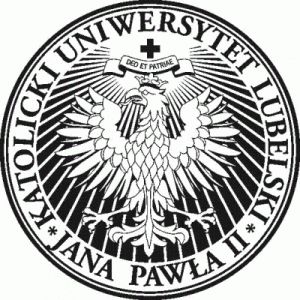 Katedra Pedagogiki Społecznej i Pedagogiki Opiekuńczej Instytutu PedagogikiKatolickiego Uniwersytetu Lubelskiego Jana Pawła IIzaprasza na III Ogólnopolską Konferencję Naukowąz serii Człowiek a aktywność kulturowo-społeczna
 i opiekuńczo-wychowawczana temat:Podmiotowość w opiece - 
między ideą a rzeczywistościąLublin, 17.04.2018r.Program konferencjiGodz. 9.45 – Powitanie Uczestników i wprowadzenie w problematykę konferencji • Powitanie uczestników - ks. dr hab. Andrzej Łuczyński, prof. KUL , Kierownik Katedry Pedagogiki Społecznej i Pedagogiki Opiekuńczej KUL• Słowo wstępne - dr hab. Ewa Domagała-Zyśk, prof. KUL, Prodziekan ds. Nauki i Kontaktów  MiędzynarodowychSESJA ITeoria podmiotowości w dyskursie pedagogicznymPrzewodniczy – o. dr hab. Roman Jusiak, prof. PWSZ(godz. 10.00 – 11.30, sala C-618)dr hab. Franciszka Wanda Wawro, prof. KUL (KUL) – Podmiotowość w ujęciu nauk społecznycho. dr hab. Roman Jusiak, prof. PWSZ (PWSZ w Chełmie) -  Podmiotowość w opiece międzyludzkiejprof. dr hab. Andrzej J. Sowiński (Akademia im. Jakuba z Paradyża w Gorzowie Wielkopolskim) – Problem podmiotowości w pracy opiekuńczo-wychowawczej prof. dr hab. Kazimiera Krakowiak (KUL) - Uczeń z niepełnosprawnością jako podmiot w "szkole dla wszystkich" - nadzieje i zagrożenia inkluzji edukacyjnejprof. dr hab. Marian Surdacki (KUL) - Z dziejów dobroczynności i opieki społecznej na ziemiach Polskich do końca XIX w. dr hab. s. Maria L. Opiela, prof. KUL  (KUL) - Podmiotowość w opiece realizowana w placówkach katolickichks. dr hab. Mariusz Śniadkowski, prof. PL, Prodziekan Wydziału Podstaw Techniki, Politechnika Lubelska,  Dydaktyczne aspekty podmiotowości uczniaks. dr hab. Andrzej Łuczyński, prof. KUL  (KUL) -  Podmiotowość w pieczy zastępczej11.30-12.00 – przerwa kawowaSESJA IIPodmiotowość w działalności opiekuńczo-wychowawczejPrzewodniczy -  dr hab. Wiesław Partyka(godz. 12.00 – 13.30, sala C-618)dr hab. Wiesław Partyka  (KUL) – Działalność opiekuńcza jako czynnik wychowawczydr Agnieszka Salamucha (UW) – Pojęcie podmiotowości dr Agnieszka Linca-Ćwikła (KUL) – Opieka przedkoncepcyjna szansą dla prawidłowego rozwoju dziecka prenatalnego dr Dorota Bis  (KUL) - Człowiek jako podmiot komunikacji w mediach dr Aleksandra Borowicz (KUL) -  Obraz osób z niepełnosprawnością kreowany przez współczesne mediadr Anna Lendzion (Akademia Polonijna w Częstochowie) - Rodzaje zaniedbania i ich przejawy w sprawowaniu opieki nad dziećmi i nastolatkami w rodziniedr Iwona Szewczak (KUL) - Moralność zawodowa nauczyciela - dydaktyka, wychowawcy i opiekunadr Jolanta Nazaruk (UJ) – Kurator sądowy – opiekun-wychowawca czy przywódca?dr Lidia Pietruszka (KUL) – Integracja oddziaływań wychowawczych rodziców i nauczycieli przykładem troski o podmiotowość dziecka 13.45 – 15.00 – przerwa obiadowaSESJA IIIPodmiotowość w praktyce edukacyjnej – aktualne wyzwania i zagrożeniaPrzewodniczy -  dr Piotr Magier(godz.15.00 – 16.30, C-618)dr Piotr Magier (KUL) – Chrześcijaństwo i pedagogika. Wybrane aspekty antropologiczne i metodologicznemgr Dorota Zagrodnik (Lubelska Szkoła Wyższa w Rykach), Prodziekan Wydziału Pedagogicznego, Wychowanie we współczesnej rodzinie – determinanty zagrożeńmgr Radosław Furmaga (KUL)  - Analiza pedagogiczna autorytetu na przykładzie wybranych postaci prozy J. R.R. Tolkienamgr Anna Zdańska-Burliga (KUL) - Oddanie sprawcy pod dozór kuratora sądowego, jako forma readaptacji społecznejmgr Ewelina Okrutna (KUL) - Osoba z niepełnosprawnością intelektualną w systemie pomocy społecznejmgr Monika Suchowierska (KUL) -  Opieka i wychowanie dzieci w rodzinach zastępczychmgr Aleksandra Majsterek (KUL) – Cyberrzeczywistość – szansa czy zagrożenie dla współczesnej młodzieży?mgr Kamila Farbiszewska-Arent (KUL) – Znaczenie prawidłowej komunikacji pomiędzy nauczycielem a uczniem dla budowania podmiotowej relacjimgr Karolina Garbacz (KUL) – Praca opiekuńczo-wychowawcza i profilaktyczna KKWR  na rzecz dzieci ulicy jako przykład realizacji idei podmiotowości mgr Jowita Berdzik (KUL) - Sos Wioski Dziecięce w Polsce jako forma respektowania praw dziecka do życia w rodzinie16.30 – zakończenie konferencjiKOMITET ORGANIZACYJNY KONFERENCJI ks. dr hab. Andrzej Łuczyński, prof. KULdr Lidia Pietruszka